Date:01/29 /2017Class: BK 3Name:十二生肖A: 你屬什麼生肖?B: 我屬牛。鼠牛虎兔龍蛇馬羊猴雞狗豬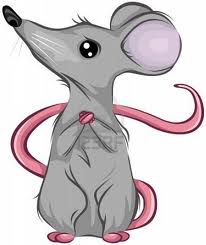 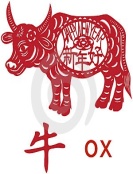 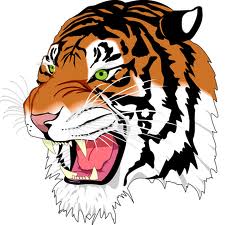 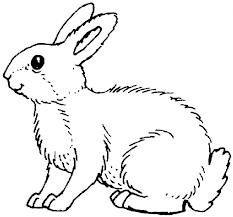 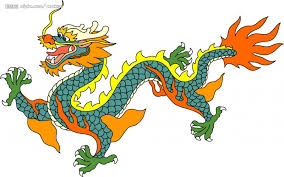 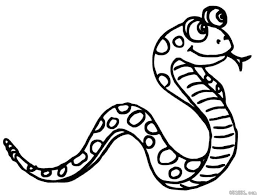 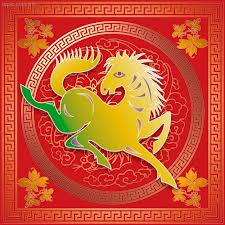 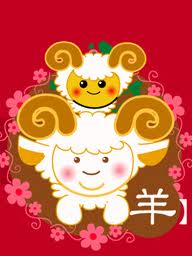 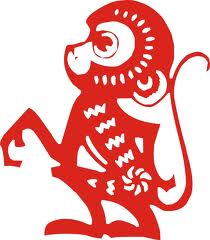 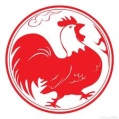 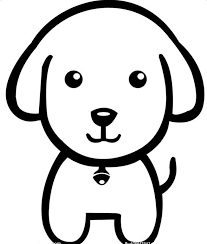 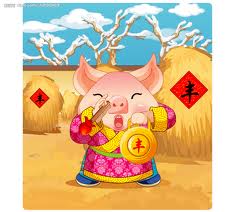 